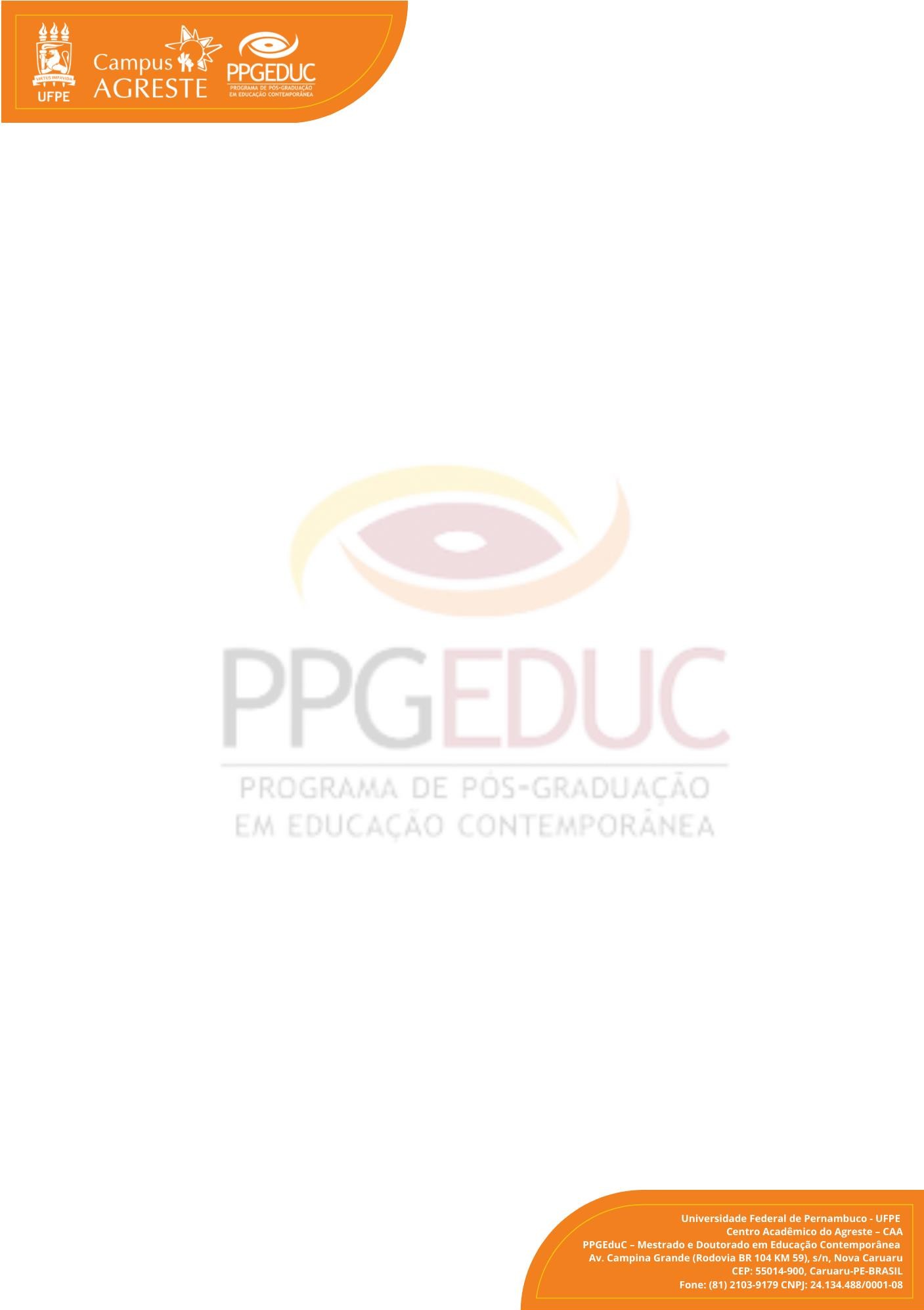 UNIVERSIDADE FEDERAL DE PERNAMBUCO – UFPE CAMPUS DO AGRESTE - CAAPROGRAMA DE PÓS-GRADUAÇÃO EM EDUCAÇÃO CONTEMPORÂNEA- PPGEduC CURSOS DE MESTRADO E DOUTORADOANEXO IVMODELO DE RELATÓRIO DE ESTÁGIO DOCÊNCIA CAPA: NOME DO ALUNO, DISCIPLINA E PROGRAMACONTRA-CAPA: NOME DO ALUNO, NÍVEL DO ALUNO, NOME DO ORIENTADOR, NOME DO PROFESSOR RESPONSÁVEL PELA DISCIPLINA, PERÍODO DE ESTÁGIO (MÊS E ANO)DESENVOLVIMENTO:– ATIVIDADES DE ACOMPANHAMENTO DE AULAS TEÓRICAS E PRÁTICAS (INDICAR QUAIS AULAS ACOMPANHOU, DIAS E TEMAS TRABALHADOS)– ATIVIDADES DE PREPARAÇÃO DE AULA (CARGA HORÁRIA, BIBLIOGRAFIA, CONFECÇÃO DE MATERIAL DIDÁTICO)– ATIVIDADES RELACIONADAS ÀS AULAS MINISTRADAS (QUANTIDADE DE AULAS, DE DIAS, OS CONTEÚDOS LECIONADOS E AS METODOLOGIAS UTILIZADAS EM AULA)– ATIVIDADES EXTRA-CLASSE (SE HOUVER, INDICAR QUAL ATIVIDADE, O TEMPO GASTO E O TEMA ABORDADO)– ATIVIDADES INSTRUCIONAIS OU DE DIVULGAÇÃO CIENTÍFICA OU OUTRAS.– AVALIAÇÃO DO ALUNO SOBRE O ESTÁGIO (COMO ESSA ATIVIDADE CONTRIBUIU PARA A FORMAÇÃO PROFISSIONAL DO ALUNO)ANEXOS:AVALIAÇÃO DO PROFESSOR RESPONSÁVEL PELA DISCIPLINA, com assinatura- incluir o desempenho do aluno-estagiário e os efeitos na melhoria da qualidade do ensino da disciplinaAVALIAÇÃO DO ORIENTADOR CASO ESSE SEJA OUTRO PROFESSOR, com assinaturaO PROFESSOR RESPONSÁVEL PELA DISCIPLINA E O ORIENTADOR DO ALUNO, EM CONJUNTO, ATRIBUIRÃO O CONCEITO FINAL DE AVALIAÇÃO, com assinatura dosmesmos.